Pozdravljeni filmofili!Najprej opomnik. Polovica vas še ni napisala mnenja o prvih dveh animiranih filmih. S poslanim razmišljanjem šele opravite zadano delo. To storite do torka 14. 4. 2020!Vaši odzivi oziroma poslani izdelki so dokaz, da delate! Glede na to, da bomo doma še nekaj časa bo verjetno iz teh izdelkov sledila tudi ocena. To sicer še ni jasno, a če delate tako, kot da to drži, na koncu ne boste imeli težav, če ne pa ja.V odgovoru na vaše poslane odgovore sem zapisala, da vam pošljem še moje odgovore. Zaradi slabe odzivnosti tega ne bom naredila danes, da ne boste kopirali. Zamudnikom pa puščam povezavo in vprašanja, da nalogo izpolnete:http://www.openculture.com/2011/03/father_and_daughter_an_oscar-winning_animated_short_film.htmlVprašanjaKaj predstavlja zgodba ogledanega animiranega filmaKakšna čustva si ob ogledu doživljal/a in zakaj. Opiši.Kako vidiš v animiranem filmu predstavljen čas.Kaj ti sporoča konec?Ali je po tvojem mnenju animirani film žalosten? Zakaj?Opiši kakšna se ti zdi uporabljena likovna tehnika.Bi ogled animiranega filma priporočal/a še komu?Napiši ime ustvarjalca ogledanega filma.Vaše odgovore mi pošljite na mail: ustvarjam.vsepovrsti@gmail.com Zdaj pa nova naloga! Ne boste samo gledali ne =)Na spodnji povezavi vam pošiljam knjigico Animirajmo, ki je pravi priročnik o animaciji. Svetujem vam, da si pdf shranite, saj je čudovit vir informacij. Vedoželjni si ga lahko po želji tudi prelistate:https://www.zrss.si/digitalnaknjiznica/animirajmo/files/assets/common/downloads/publication.pdfV njej se na str.53 začne poglavje o predhodnikih animacije in eno od teh boste izdelali sami.SLIKOFRC, naloga za 3 šolske ureOdprite pdf na strani 58 in 59. Preberite si o slikofrcu ali listanki.Vaša naloga bo, da izdelate SLIKOFRC ali če želite FLIP BOOK, ki je bolj razširjena beseda za to.Kako ga izdelate? Izrežite 30 enako velikih brezčrtnih lističev, najbolje kar velikost 6 x 10 cm iz A4 listov bo to najbolje. Če teh nimate pa lahko ustvarite slikofrc v brezčrtnem zvezku na robu.Motiv naj bo premikajoča žival. Kakršnakoli.Poglejte si najprej nekaj primerov na teh povezavah:https://www.youtube.com/watch?v=AE09UyrAeBU https://www.youtube.com/watch?v=hio2CGVLihYhttps://www.youtube.com/watch?v=zg9noBxVjcwNajprej potrebuješ idejo, kaj bo tvoja živalca naredila. Za izdelavo uporabi flomastre, prej lahko slikice narišeš s svinčnikom, če se zmotiš. Ko narišeš prvi list nanj položiš drugega, in risbo dopolniš z rahlim premikom. Vsaka slikica naj se za malenkost razlikuje od prejšnje. Več takih risbic bo ob frcanju ustvarilo učinek animacije oz. oživitve sličic.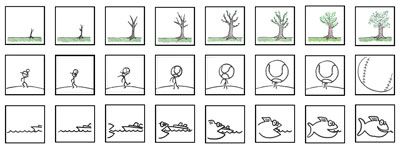 Lepo ustvarjajte! Se že veselim vaših izdelkov! In kako mi jih pošljete? Prosite nekoga, da vam ali frca sličice medtem ko vi posnamete s telefončkom ali pa obratno vi frcajte in naj vam nekdo posname. Posnetke mi pošljete na ustvarjam.vsepovrsti@gmail.com. Do kdaj? Enkrat do konca aprila. Vas bom vmes še spomnila.Ostanite zdravi!Ana Koren